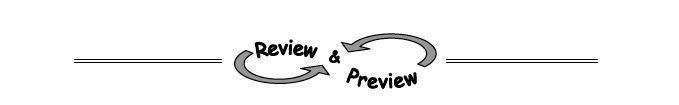 8-17. Use the process you developed in class to factor the following quadratics.   x2 − 4x – 12						b.  4x2 + 4x + 1   c.  2x2 − 9x – 5						d.  3x2 + 10x − 88-18. For each rule represented below, state the x- and y-intercepts, if possible.   To what function family do each of the graphs belong?a.	 			b. 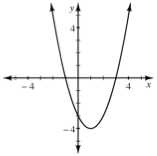 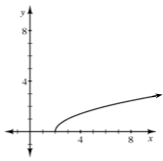 c.   5x − 2y = 40					d.8-21. Find the point of intersection for each system.   y = 2x – 3					b.  3x = y − 2
x + y = 15				    	     6x = 4 − 2y8-22. Solve each equation below for the given variable, if possible.   a.  			b.  −3(2b − 7) = −3b + 21 − 3b	          c.  6 − 2(c − 3) = 12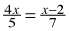 8-23. Find the equation of the line that passes through the points (−800, 200) and (−400, 300).  X−5−4−3−2−1012y840−4020−4